							Toruń, 23 maja 2024 roku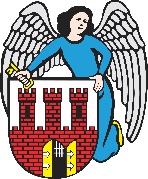     Radny Miasta Torunia        Piotr Lenkiewicz								Sz. Pan								Paweł Gulewski								Prezydent Miasta ToruniaWNIOSEKPowołując się na § 18.1 Regulaminu Rady Miasta Torunia zwracam się do Pana Prezydenta z wnioskiem:- o przeprowadzenie prac remontowo-naprawczych schodów znajdujących się na trasie łączącej osiedla Kaszczorej i Na Skarpie (między ul. Wieżową a Przy Skarpie)UZASADNIENIEOtrzymałem (wraz z dokumentacją) od mieszkańców informację o bardzo złym stanie schodów, które znajdują na tej bardzo popularnej trasie spacerowej. Szczególnie w okresie wiosenno – letnim jest ona bardzo chętnie uczęszczana przez spacerowiczów. I właśni na tej trasie napotykamy na przeszkody w postaci wykruszonych betonowych bloczków czy pęknięć. Deformacja tych schodów nie tylko jest szkodą dla estetyki otoczenie, ale może również stanowić zagrożenie dla bezpieczeństwa użytkowników, którzy mogą być narażeni na kontuzje ze względu na taki stan schodów.Bardzo proszę o podjęcie prac naprawczych.                                                                         /-/ Piotr Lenkiewicz										Radny Miasta Torunia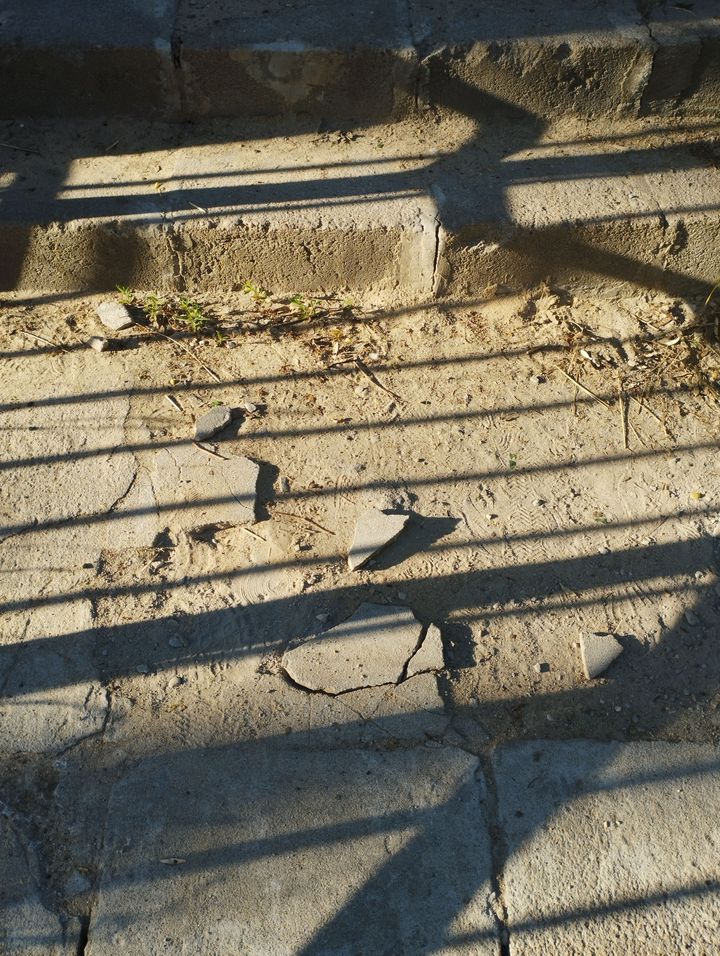 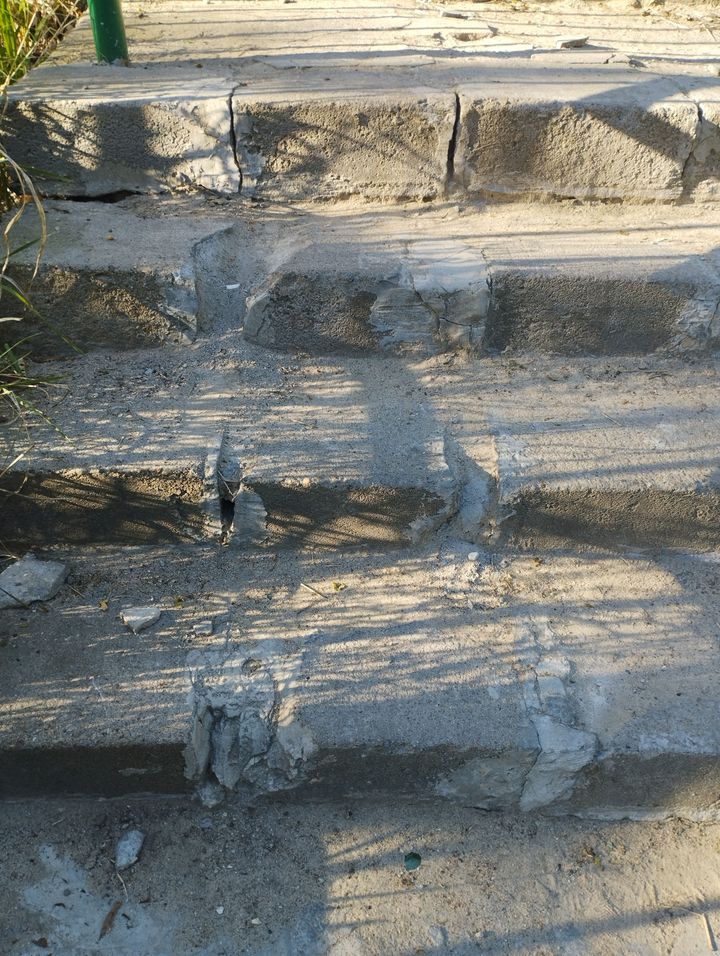 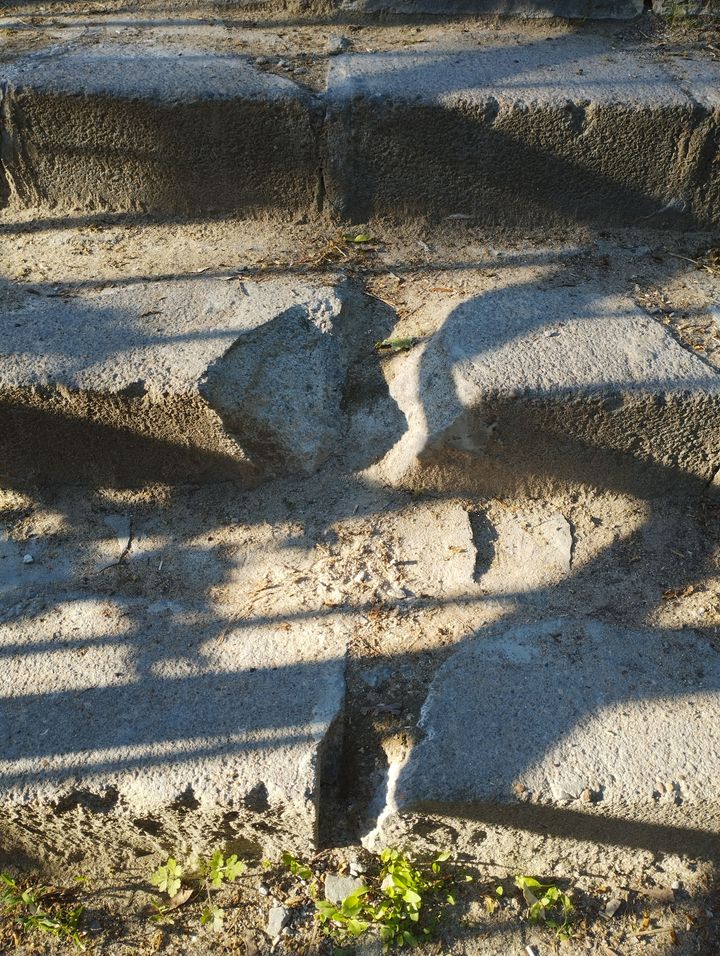 